Zmluva o dielo (číslo pridelené zákazke, resp. iné)uzatvorená podľa zákona č. 343/2015 o verejnom obstarávaní a o zmene a doplnení niektorých zákonov (ďalej len „zákon“) a v zmysle ustanovenia § 536 a nasl. zákona č. 513/1991 Zb. Obchodného zákonníka v znení neskorších predpisovČl. 1ZMLUVNÉ STRANY(ďalej len „objednávateľ“)(ďalej len „dodávateľ“)Čl. 2PREDMET ZMLUVY O DIELO2.1 Predmetom tejto Zmluvy o dielo (ďalej len „zmluva“) je záväzok dodávateľa vykonať Lesnícke služby (činností) v ťažbovom procese na OZ Ulič, výzva č. 3/37/DNS/44460 pre potreby objednávateľa v rozsahu, v čase, v cene a za podmienok vyplývajúcich z uskutočnenej súťaže v dynamickom nákupnom systéme a tejto zmluvy na jednej strane a na starne druhej záväzok objednávateľa zaplatiť za riadne a včas vykonané lesnícke služby dohodnutú odplatu za podmienok uvedených v tejto zmluve. 2.2 Pod Lesníckymi službami sa rozumejú lesnícke činnosti v ťažobnom procese, a to najmä technologická príprava pracoviska, ťažba dreva, jeho priblíženie na určené odvozné miesto, manipulácia na odvozné dĺžky na odvoznom mieste na určené sortimenty (ďalej len „lesnícke služby“. 2.3 Predmet zmluvy uvedený v bode 2.1. tohto článku (ďalej len ako „predmet zmluvy“) sa dodávateľ zaväzuje vykonávať a postupovať v súlade: a) s podmienkami uvedenými v súťažných podkladoch (verejnej súťaže, ktorú vyhlásil objednávateľ pod číslom 26526 - MUS, zverejnenou vo Vestníku verejného obstarávania č. 154/2023 a v Úradnom vestníku EÚ 2023/S 149-474070 , b) s podmienkami uvedenými v tejto zmluve, c) Všeobecne záväznými podmienkami pre vykonávanie lesníckych činností v podmienkach štátneho podniku LESY Slovenskej republiky, ktoré tvoria neoddeliteľnú súčasť tejto zmluvy ako príloha č. 1 (ďalej len „Všeobecne záväzné podmienky“), d) s Dohodou o samofakturácii, ktorej vzor tvorí neoddeliteľnú súčasť zmluvy ako príloha č. 2, e) s konkrétnymi zákazkovými listami, ktorých vzor tvorí neoddeliteľnú súčasť zmluvy ako príloha č. 3, f) s Rozsahom zákazky a cenovej ponuky ako príloha č. 4, g) s platnými právnymi predpismi. 2.4 Dodávateľ pre účely tejto zmluvy zodpovedá za práce vykonané svojimi subdodávateľmi rovnako, akoby ich vykonal sám. Pre účely tejto zmluvy sa za subdodávateľa považuje v zmysle § 2 ods. 5 písm. e) zákona osoba - hospodársky subjekt, ktorý uzavrie alebo uzavrel s úspešným uchádzačom - dodávateľom písomnú odplatnú zmluvu na plnenie určitej časti zákazky. Iná osoba v zmysle tejto zmluvy nie je oprávnená plniť predmet zákazky zadaný na základe tejto zmluvy. Subdodávateľ musí byť zapísaný v registri partnerov verejného sektora, ak má povinnosť zapisovať sa do registra partnerov verejného sektora podľa zákona č. 315/2016 Z. z. o registri partnerov verejného sektora a o zmene a doplnení niektorých zákonov v znení neskorších predpisov. Objednávateľ je povinný pri výbere subdodávateľov rešpektovať článok 5k Nariadenia Rady (EÚ) č. 833/2014 z 31. júla 2014 o reštriktívnych opatreniach s ohľadom na konanie Ruska, ktorým destabilizuje situáciu na Ukrajine v znení neskorších nariadení, najmä v znení Nariadenia Rady EÚ č. 2022/578 z 08. apríla 2022, ktoré zakazuje zadávanie zákaziek a využívanie subdodávateľov na plnenie viac ako 10 % z hodnoty zákazky: a) ruským občanom, spoločnostiam, subjektom alebo orgánom sídliacim v Rusku, b) spoločnostiam alebo subjektom, ktoré sú priamo alebo nepriamo akýmkoľvek spôsobom vlastnené z viac ako 50 % ruskými občanmi, spoločnosťami, subjektami alebo orgánmi sídliacimi v Rusku a c) osobám, ktoré v ich mene alebo na základe ich pokynov predkladajú ponuku alebo plnia zákazku. Za týmto účelom Dodávateľ k podpisu zmluvy predloží čestné vyhlásenie, ktorým čestne a pravdivo prehlási, že vyššie uvedené skutočnosti overil pri navrhovaných subdodávateľoch uvedených v bode 2.5 tohoto článku zmluvy a ani jeden z navrhnutých subdodávateľov nespĺňa vyššie uvedené skutočnosti. 2.5 Dodávateľ určuje nasledovných subdodávateľov, ktorých bude využívať pri plnení tejto zmluvy: a) Obchodné meno: b) Sídlo/ miesto podnikania: c) IČO: d) Osoba oprávnená konať za subdodávateľa v rozsahu meno, priezvisko, adresa pobytu a dátum narodenia 2.6 Dodávateľ zaviazaný z tejto zmluvy je povinný počas jej platnosti oznamovať objednávateľovi akúkoľvek zmenu údajov v rozsahu uvedenom v bode 2.5. o ktoromkoľvek subdodávateľovi uvedenom v bode 2.5. tohto článku zmluvy, a to písomnou formou najneskôr do 15 dní odo dňa uskutočnenia zmeny. Zároveň je Dodávateľ povinný oznámiť objednávateľovi telefonické a emailové kontakty na zodpovedných pracovníkov najneskôr do 15 dní odo dňa podpisu zmluvy a následne do 15 dní odo dňa uskutočnenia zmeny zodpovedných pracovníkov dodávateľa. 2.7 Zmena subdodávateľa uvedeného v bode 2.5. tohto článku za iného subdodávateľa je možná len na základe písomného schválenia zo strany objednávateľa. Dodávateľ je povinný uviesť vo svojom návrhu na zmenu subdodávateľa všetky údaje v zmysle bodu 2.5. tohto článku. 2.8 Nový subdodávateľ musí byť zapísaný v registri partnerov verejného sektora, ak má povinnosť zapisovať sa do registra partnerov verejného sektora. 2.9 Dodávateľ musí mať počas celej doby platnosti tejto zmluvy technické vybavenie minimálne v rozsahu uvedenom v prílohe č. 4. 2.10 Dodávateľ sa zaväzuje dodržiavať príslušné ustanovenia zákona č. 82/2005 Z. z. o nelegálnej práci a nelegálnom zamestnávaní v znení neskorších predpisov. Čestne vyhlasuje, že predmet zmluvy bude vykonávaný výlučne legálne zamestnanými pracovníkmi alebo dodávateľsky tiež bez porušenia zákona č. 82/2005 Z. z. Dodávateľ sa zaväzuje, že v prípade porušenia vyššie citovaného zákona a následného udelenia pokuty kontrolným orgánom objednávateľovi túto uhradí. Na túto pokutu bude zhotoviteľovi vystavená faktúra so splatnosťou, ktorú určí rozhodnutie kontrolného orgánu. 2.11 Dodávateľ sa zväzuje, že bude súčinný pri zavádzaní možnej novej evidencie dreva (štítkovanie dreva). 2.12 Na účely tejto zmluvy sa účastníci dohodli, že pojem porast znamená, tak v tejto zmluve, ako v zákazkovom liste nasledovné: jednotka priestorového rozdelenia lesa, ktorá je základnou jednotkou pre zisťovanie stavu lesa, plánovanie hospodárenia, vedenie lesnej hospodárskej evidencie a kontroly hospodárenia (ďalej len „porast“). 2.13 KRPK je informačný systém objednávateľa, ktorý dodávateľ bez výhrad akceptuje. 2.14 Zmluva o dielo upravuje práva a povinnosti medzi účastníkmi zmluvy, pričom bez jednotlivých čiastkových zákaziek nevzniká dodávateľovi nárok na lesnícke služby. Čl. 3ČAS VYKONANIA PREDMETU ZMLUVY3.1 Dodávateľ sa zaväzuje predmet zmluvy vykonať najneskôr do 31.12.2023, pričom predmet zmluvy bude vykonávať postupne (čiastkovými plneniami) tak, ako mu to objednávateľ určil v prílohe č. 4 zmluvy. 3.2 Termíny začatia a ukončenia prác uvedené v prílohe č. 4 zmluvy sú pre dodávateľa záväzné, pričom začať ťažbu musí dodávateľ najneskôr do 5 pracovných dní od dňa termínu začatia prác uvedenom v prílohe č. 4. Čl. 4MIESTO ČIASTKOVÉHO PLNENIA4.1 Konkrétne miesto plnenia je určené v prílohe č. 4 spolu s ďalšími údajmi a požiadavkami nevyhnutnými na riadne plnenie predmetu zmluvy. Čl. 5ZADÁVANIE ČIASTKOVÝCH PLNENÍ5.1 Dodávateľ sa zaväzuje celkový predmet zmluvy vykonať do termínu uvedenom v čl. 3 ods. 3.1.5.2 V prílohe č. 4 zmluvy objednávateľ uviedol požadované kombinácie technológií, predpokladaný objem ťažby dreva, druh ťažby dreva a ostatné technologické parametre podľa jednotlivých porastov, ako aj časy pre odovzdanie a prevzatie čiastkového plnenia. 5.3 Dodávateľ je povinný sa riadne oboznámiť so zákazkovým listom, rozsahom a termínmi - vykonania požadovanej lesníckej služby. 5.4 V prípade, ak z dôvodu zmenených výrobných podmienok objednávateľ pristúpi k zmene požadovaných termínov uvedených v prílohe č. 4 bez dopadu na objem prác a konečný termín podľa odseku 3.1. tejto zmuvy, tak je dodávateľ povinný akceptovať ho a podpísaný ho doručí objednávateľovi do 2 pracovných dní. 5.5 Všetka komunikácia v rámci zadávania čiastkových plnení musí prebiehať písomne alebo elektronickými prostriedkami zachytávajúcimi obsah. Čl. 6CENA ZA PREDMET PLNENIA6.1 Celková cena sa stanoví ako súčet cien za jednotlivé JPRL. Jednotkové ceny (€/t. j.) stanovené dodávateľom za jednotlivé porasty sú záväzné aj pri zmene vysúťaženého objemu poskytnutých lesníckych služieb v danom poraste. Zmena vysúťaženého objemu sa môže pohybovať v rozpätí ± 30 %. Celková cena bude mať tvar: 6.2 Ak dodávateľ nie je platcom DPH uvedie sa len cena celkom. Čl. 7PLATOBNÉ PODMIENKY7.1 Dodávateľovi prislúcha úhrada len za skutočne vykonané lesnícke služby podľa konkrétneho zákazkového listu. Cenu za dodanie predmetu dohody , uhradí objednávateľ postupne na základe samofaktúr v súlade s Dohodou o samofakturácií do 30 dní od vystavenia samofaktúry objednávateľom, s výnimkou uvedenou v bode 7.5 tejto zmluvy. 7.2 Vystavenie samofaktúry bude realizované mesačne na základe potvrdeného dokladu o dodaní lesníckych služieb v zákazkovom liste. 7.3 Faktúra bude obsahovať obligatórne náležitosti podľa § 74 zákona č. 222/2004 Z. z. o dani z pridanej hodnoty (ďalej len „zákon o DPH“), a náležitosti podľa tejto zmluvy, najmä: a) označenie zmluvných strán, adresa, sídlo, IČO, IČ DPH dodávateľa a odberateľa b) číslo faktúry, c) dátum vystavenia faktúry, d) deň odoslania, deň splatnosti faktúry a deň dodania, e) označenie peňažného ústavu a číslo účtu, na ktorý sa má platiť, f) celková cena bez DPH, celková DPH a celková fakturovaná suma, g) rozpis fakturovaných čiastok, h) označenie dodávky. 7.4 V prípade, že faktúra nebude obsahovať náležitosti uvedené v tejto zmluve, dodávateľ je oprávnený vrátiť ju na doplnenie. Objednávateľ uhradí dodávateľovi príslušnú faktúru vystavenú v zmysle ustanovení tejto zmluve, a to bankovým prevodom na účet dodávateľa uvedený v záhlaví tejto zmluvy alebo na iný účet, ktorý dodávateľ oznámi objednávateľovi písomným oznámením s úradne overeným podpisom. Za deň uskutočnenia platby sa považuje deň, kedy bola príslušná platená suma pripísaná na účet dodávateľa. Objednávateľ uhradí celú fakturovanú sumu. Účastníci zmluvy sa dohodli, že objednávateľ je oprávnený započítať jednostranne na akúkoľvek dodávateľom fakturovanú sumu akúkoľvek čiastku, na ktorej úhradu vznikol nárok objednávateľa voči dodávateľovi. 7.5 V prípade, ak dodávateľ uplatňuje osobitnú úpravu dane na základe prijatia platby za dodanie tovaru alebo služby podľa § 68d Zákona o DPH, nie je možné zo strany objednávateľa pristúpiť k dohode o samofakturácii. Dodávateľ uplatňujúci osobitnú úpravu dane na základe prijatia platby za dodanie tovaru alebo služby podľa § 68d Zákona o DPH vystaví odberateľovi do 14 dní od ukončenia čiastkovej zákazky faktúru, ktorá musí obsahovať všetky obligatórne náležitosti podľa § 74 zákona č. 222/2004 Z. z. o dani z pridanej hodnoty v znení neskorších predpisov. Faktúra je splatná do 30 dní od jej doručenia objednávateľovi. 7.6 Dodávateľ je oprávnený písomne požiadať o vykonanie úhrady faktúry pred uplynutím lehoty splatnosti. V prípade, že je žiadosť schválená vykonajú LESY Slovenskej republiky, štátny podnik úhradu, pričom dodávateľ zároveň súhlasí s poskytnutím skonta vo výške 1% z fakturovanej ceny bez DPH. 7.7 Dodávateľ zároveň súhlasí, že zo strany LESOV Slovenskej republiky, štátny podnik bude v prípade schválenia skonta úhrada znížená o alikvotnú výšku skonta, t. j. bude vykonaný zápočet. Dodávateľ sa zároveň zaväzuje bezodkladne vystaviť a poslať LESOM Slovenskej republiky, štátny podnik doklad o vyčíslení skonta - finančného bonusu. 7.8 Pri poskytnutí zľavy z pôvodnej ceny po vzniku daňovej povinnosti formou finančného bonusu, tzv. skonta, obidve zmluvné strany súhlasia s postupom v zmysle zák. č. 222/2004 Z. z. o dani z pridanej hodnoty, § 25, ods. 6, v znení neskorších predpisov, t. j. dodávateľ vyhotoví v súvislosti s DPH len nedaňový doklad - tzv. finančný dobropis, za účelom finančného vyrovnania uplatnenej zľavy. Čl. 8UKONČENIE ZMLUVY8.1 Ukončenie zmluvy môže nastať: písomnou dohodou objednávateľa a dodávateľa, písomným odstúpením od zmluvy alebo iným spôsobom stanoveným zákonom. 8.2 V prípade zániku tejto zmluvy dohodou jej zmluvných strán, táto zaniká dňom uvedeným v tejto dohode (ďalej len „deň zániku zmluvy dohodou“). V dohode o ukončení sa upravia aj vzájomné nároky zmluvných strán vzniknuté z plnenia zmluvných povinností alebo z ich porušenia druhou zmluvnou stranou ku dňu zániku tejto zmluvy. 8.3 Odstúpenie je možné len v prípadoch uvedených v tejto zmluve alebo v prípadoch ustanovených zákonom, napríklad podľa § 19 zákona. 8.4 Ak sa porušenie zmluvnej povinnosti zmluvnou stranou pre účely odstúpenia od zmluvy považuje v zmysle ods. 8.6. tohto článku alebo v zmysle § 345 a nasl. Obchodného zákonníka za podstatné porušenie zmluvy, môže oprávnená strana od tejto zmluvy odstúpiť bez poskytnutia dodatočnej primeranej lehoty dodávateľovi na odstránenie dôvodu, pre ktorý sa odstupuje od tejto zmluvy. 8.5 Odstúpenie od tejto zmluvy musí mať písomnú formu, musí byť doručené druhej zmluvnej strane a musí v ňom byť uvedený konkrétny dôvod odstúpenia, inak je neplatné. 8.6 Zmluvné strany sa dohodli, že za podstatné porušenie tejto zmluvy sa považuje najmä: a) omeškanie dodávateľa s ukončením a odovzdaním lesníckych služieb o viac ako 10 dní oproti termínu stanovenému na základe tejto zmluvy a konkrétneho zákazkového listu, b) omeškanie dodávateľa so začatím vykonávania služby oproti termínu stanovenému na základe tejto zmluvy a konkrétneho zákazkového listu o viac ako 5 dní, c) neakceptovanie zákazkového listu v rozsahu určenom na základe tejto zmluvy v lehote stanovenej touto zmluvou, d) porušenie technologickej disciplíny dodávateľom dohodnutej v bode 2.3. c) tejto zmluvy a zákazkovým listom, e) vykonanie prác dodávateľom, ktoré neboli objednávateľom zadané, f) vykonávanie prác subdodávateľmi, ktorí neboli uvedení v tejto zmluve, alebo jej dodatkoch v zmysle článku II tejto zmluvy, g) zistenie, že v priebehu platnosti zmluvy nastal stav, pri ktorom dodávateľ nebude držiteľom osvedčenia o odbornej spôsobilosti v oblasti prípravkov na ochranu rastlín, h) poškodenie lesa a lesného pôdneho fondu, alebo ciest a objektov lesného hospodárstva činnosťou dodávateľa, osobou (fyzickou lebo právnickou), ktorú použije na výkon činnosti podľa tejto zmluvy alebo subdodávateľom, pri ktorom vznikla objednávateľovi škoda, i) nevykonanie služieb v rozsahu dohodnutom v zákazkovom liste a/alebo vyplývajúcom z tejto zmluvy, j) krádež dreva alebo iného majetku objednávateľa dodávateľom, jeho zamestnancami alebo subdodávateľmi, k) úmyselné spôsobenie škody dodávateľom, osobou (fyzickou lebo právnickou), ktorú použije na výkon činnosti podľa tejto zmluvy alebo subdodávateľom na majetku objednávateľa, ako aj spôsobenie škody ľahostajnosťou alebo z nedbanlivosti, l) iné konanie v rozpore so všeobecne platnými právnymi predpismi, m) preukázané nekvalitné vykonanie lesníckych služieb zavinené dodávateľom. Dodávateľ sa tejto zodpovednosti zbaví, ak riadne a včas upozornil objednávateľa na chybné zadanie zo strany objednávateľa a objednávateľ aj naďalej trval na poskytnutí služby. n) akékoľvek porušenie povinností podľa článku 12, 13 tejto zmluvy o) neprevzatie pracoviska v termíne podľa článku 9 tejto zmluvy p) opakované porušenie akejkoľvek povinností dodávateľa podľa tejto zmluvy. 8.7 Odstúpením od tejto zmluvy táto zaniká dňom doručenia prejavu vôle oprávnenej strany druhej zmluvnej strane. Odstúpením od zmluvy zanikajú všetky práva a povinnosti zmluvných strán z tejto zmluvy. Odstúpenie sa však nedotýka nároku na náhradu škody vzniknutej porušením tejto zmluvy, ani nárokov na zmluvné resp. zákonné sankcie a úroky, ani zmluvných ustanovení týkajúcich sa voľby práva alebo voľby tohto zákona podľa § 262 Obchodného zákonníka, riešenia sporov medzi zmluvnými stranami a iných ustanovení, ktoré podľa prejavenej vôle strán alebo vzhľadom na svoju povahu majú trvať aj po ukončení zmluvy (napríklad nároku na bezplatné odstránenie zistených chýb už poskytnutej služby). Čl. 9PREBRATIE A VYKONANIE PREDMETU ZMLUVY9.1 Objednávateľ preukázateľne odovzdá pracovisko dodávateľovi. Preukázateľnosť odovzdania pracoviska potvrdia obidve zmluvné strany podpisom Zákazkového listu. Dodávateľ je povinný začať ťažbu dreva do 5 pracovných dní od dňa začatia prác uvedenom zákazkovom liste, pričom objednávateľ ho na prevzatie preukázateľne vyzve, a to písomne. Ak na strane dodávateľa nastanú skutočnosti, ktoré mu zabraňujú prebrať pracovisko na základe výzvy objednávateľa, dodávateľ musí v termíne na prebratie pracoviska písomne oznámiť objednávateľovi nový termín na prebratie pracoviska. S navrhnutým termínom môže objednávateľ nesúhlasiť. 9.2 Dodávateľ je povinný v každej pracovnej skupine určiť vedúceho pracovnej skupiny, ktorý bude zodpovedať za realizáciu danej služby na konkrétnom pracovisku a bude poverený fyzickým preberaním miesta výkonu služby (pracoviska) a odovzdávaním vykonanej služby a pracoviska priamo v teréne. 9.3 Pri vykonávaní služby postupuje dodávateľ na vlastnú zodpovednosť a riziko a zodpovedá za škody, ktoré spôsobil objednávateľovi ako aj tretím osobám na mieste výkonu prác. Za účelom riadnej realizácie čiastkovej zákazky je dodávateľ povinný zabezpečiť potrebné personálne a materiálne zdroje. Pri plnení predmetu zmluvy dodávateľ zodpovedá za svoju bezpečnosť a ochranu zdravia pri práci, ako i za svojich zamestnancov. Požiadavky bezpečnosti a ochrany zdravia pri práci zabezpečuje na základe informácií poskytnutých vo Všeobecne záväzných podmienkach, Zákazkového listu a ich súčastí. 9.4 Dodávateľ bude pri realizácii predmetu tejto zmluvy postupovať odborne. Zaväzuje sa dodržiavať všeobecne záväzné predpisy, technické normy a podmienky tejto zmluvy, všeobecne platné predpisy na zabezpečenie ochrany lesov pred požiarmi a požiarnej ochrany, ktorá sa na predmet činnosti vzťahuje. 9.5 Objednávateľ je oprávnený kontrolovať vykonávanie služby. Ak objednávateľ zistí, že dodávateľ vykonáva službu v rozpore so svojimi povinnosťami a požiadavkami na vykonávané služby definované vo Všeobecne záväzných podmienkach pre vykonávanie lesníckych činností v podmienkach š. p. Lesy SR a v Zákazkových listoch, je objednávateľ oprávnený dožadovať sa toho, aby dodávateľ odstránil vzniknuté nedostatky. Objednávateľ pre účely výkonu kontroly podľa predchádzajúcej vety vstupuje na miesto výkonu služby v súlade so zákazkovým listom. 9.6 Objednávateľ je oprávnený pri hrubom porušení povinnosti dodávateľa okamžite zastaviť výkon dodávania služby, nariadiť dodávateľovi okamžité opustenie pracoviska, privolať orgány činné v trestnom konaní, nadriadených zástupcov objednávateľa, iné zložky štátnych orgánov (inšpektorát práce, hygienu, úrad životného prostredia apod.), písomne zachytiť priebeh porušenia výkonu dodania služby, žiadať písomné stanovisko dodávateľa služby pri porušení jeho povinností vyplývajúcich mu zo zmluvy a zákazkového listu. 9.7 Dodávateľ je povinný upozorniť objednávateľa bez zbytočného odkladu na nevhodné pokyny, dané mu objednávateľom na vykonanie služby, taktiež ak pri vykonávaní služby zistí skryté prekážky,  znemožňujúce vykonanie služby. Upozornenie môže byť vykonané telefonicky alebo písomne (faxom, listom alebo elektronicky). 9.8 Objednávateľ služieb z dôvodu zmien prírodných, výrobných podmienok (najmä vplyvom počasia na výrobné podmienky), kalamitného výskytu škodlivých činiteľov, organizačných, riadiacich a iných vplyvov na lesnú výrobu (napr. zmenená požiadavka na trhu na sortiment drevnej komodity, nepriaznivej ekonomickej situácie a pod.), si vyhradzuje právo na zmenu zadávaných služieb v oblasti zmeny objemu vyplývajúceho zo zmluvy v rozsahu ± 30 % a termínov voči službám vyplývajúcich zo zákazkových listov a zmluvy. 9.9 Činnosť pri odovzdávaní a preberaní pracoviska a pri kontrole dodržiavania technologických a kvalitatívnych požiadaviek sa pokladá za prácu na spoločnom pracovisku. Dodávateľ pri týchto činnostiach vytvorí podmienky na zaistenie bezpečnosti a ochrany zdravia zamestnancov na tomto spoločnom pracovisku v potrebnom rozsahu. 9.10 Dodávateľ je povinný po ukončení lesníckych služieb miesto – pracovisko, na ktorom boli lesnícke služby vykonávané upratať a vyčistiť, a to od všetkého, čo na predmetné miesto prirodzené nepatrí, najmä, nie však výlučne, nástroje, odpad, znečistenie, veci ním donesené a pod. Dodávateľ sa zaväzuje splniť povinnosť podľa predchádzajúcej vety najneskôr v lehote tridsiatich (30) dní odo dňa ukončenia služieb. 9.11 Účastníci zmluvy sa dohodli, že v prípade, ak si dodávateľ nesplní povinnosti podľa bodu 9. 10. tohto článku zmluvy, je objednávateľ oprávnený vykonať upratanie a vyčistenie miesta výkonu lesníckych služieb sám alebo prostredníctvom tretej osoby, pričom dodávateľ sa zaväzuje nahradiť objednávateľovi všetky náklady, ktoré mu vzniknú s uprataním a vyčistením miesta výkonu lesníckych služieb. 9.12 Účastníci zmluvy sa zároveň dohodli, že porušením povinnosti dodávateľa uvedených v bode 9.10. tohto článku zmluvy vzniká objednávateľov právo na zaplatenie zmluvnej pokuty vo výške 1.000,00 EUR. Porušením povinnosti podľa bodu 9. tohto článku zmluvy vzniká objednávateľovi zároveň aj právo na odstúpenie od tejto zmluvy. Čl. 10ZMLUVNÉ POKUTY10.1 V prípade omeškania dodávateľa s poskytnutím služby s dĺžkou trvania do 30 dní vrátane oproti termínu uvedenom v Prílohe č. 3 pre ten ktorý porast, má objednávateľ právo uplatniť voči nemu zmluvnú pokutu vo výške 0,20 % z ceny služby pre daný porast - pracovisko za každý deň omeškania. V prípade omeškania dlhšieho ako 30 dní sa zmluvná pokuta podľa tohto bodu neuplatní. 10.2 V prípade omeškania s poskytnutím služby dodávateľom v trvaní dlhšom ako 30 dní oproti termínu uvedenom v Prílohe č. 3 pre ten ktorý porast, môže si objednávateľ uplatniť zmluvnú pokutu vo výške 15 % z ceny služieb pre dané pracovisko - porast, ktoré nebolo ukončené včas. 10.3 V prípade omeškania objednávateľa s úhradou faktúry v zmysle článku 7 tejto zmluvy si môže dodávateľ uplatniť úrok z omeškania vo výške 0,02 % z dlžnej ceny za každý deň omeškania. 10.4 V prípade omeškania dodávateľa s prebratím pracoviska a/alebo začatím prác môže si objednávateľ uplatniť zmluvnú pokutu vo výške 1,00 % z ceny služby na danom pracovisku za každý deň z omeškania až do doby prebratia pracoviska a/alebo začatia prác. 10.5 V prípade nedodržania určeného technologického postupu alebo požadovanej kvality prác uvedených vo Všeobecne záväzných podmienkach, má objednávateľ právo uplatniť voči dodávateľovi zmluvnú pokutu z ceny služby na danom pracovisku - poraste vo výške 15 %. 10.6 Zaplatením zmluvnej pokuty podľa tohto článku nie je dotknutý nárok objednávateľa na náhradu škody prevyšujúci výšku dohodnutej zmluvnej pokuty. 10.7 Objednávateľ je oprávnený zmluvné pokuty v zmysle tohto článku aj kumulovať. Ak to nie je výslovne vylúčené (10.1 a 10.2). 10.8 Účastníci podpisom tejto zmluvy potvrdzujú, že považujú zmluvné pokuty dojednané v tejto zmluve za zmluvné pokuty dojednané v primeranej výške, a to najmä s ohľadom na hodnotu a význam zabezpečovaných povinností účastníkov. Čl. 11NÁHRADA ŠKODY11.1 Dodávateľ bude pri plnení predmetu zmluvy postupovať s odbornou starostlivosťou. Zaväzuje sa dodržiavať všeobecne záväzné predpisy, technické normy a podmienky tejto zmluvy. Dodávateľ sa bude riadiť východiskovými podkladmi objednávateľa, zápismi a dohodami oprávnených pracovníkov tejto zmluvy. Čl. 12ZODPOVEDNOSŤ ZA ŠKODU12.1 Dodávateľ v plnom rozsahu zodpovedá za prípadné škody, ktoré vzniknú objednávateľovi alebo tretím osobám v súvislosti s plnením predmetu tejto zmluvy. 12.2 Dodávateľ zodpovedá za všetky škody priamo alebo nepriamo spôsobené lesníckymi činnosťami v ťažbovom procese, a to bez ohľadu, či boli spôsobené priamo ním alebo osobami, ktoré použil na výkon týchto služieb alebo na činnosti priamo alebo nepriamo súvisiace s nimi. 12.3 Dodávateľ zodpovedá aj za škodu, ktorá vznikne na veciach, ktoré mu boli odovzdané na základe jednotlivých zákazkových listov. Čl. 13CERTIFIKÁTY A OSVEDČENIA13.1 Dodávateľ je povinný počas platnosti tejto zmluvy byť držiteľom a mať v platnosti osvedčenia (i) o odbornej spôsobilosti v oblasti prípravkov na ochranu rastlín vydaným podľa § 32 Zákona č. 405/2011 Z. z. o rastlinolekárskej starostlivosti a o zmene Zákona NR SR č. 145/1995 Z. z. o správnych poplatkoch v znení neskorších predpisov; (ii) podľa Vyhlášky MPRV SR č. 492/2011 Z. z. o odbornom vzdelávaní v oblasti prípravkov na ochranu rastlín (ďalej spoločne len ako „Osvedčenia“). 13.2 Na požiadanie objednávateľa je dodávateľ povinný kedykoľvek predložiť dôkaz o existencií a platnosti Osvedčenia, pričom v prípade jeho nepredloženia má objednávateľ právo postupovať podľa ods. 3 tohto článku zmluvy. 13.3 V prípade nedodržania povinnosti dodávateľa podľa odsekov 1 až 2 tohto článku je objednávateľ oprávnený ho písomne vyzvať na nápravu porušovaných povinnosti a do nápravy pozastaviť práce a činnosti vykonávané na základe tejto zmluvy, pričom na ich nápravu mu poskytne lehotu nie kratšiu ako desať (10) pracovných dní. V prípade, ak k náprave nedôjde ani v lehote a na základe výzvy podľa predchádzajúcej vety, je objednávateľ oprávnený požadovať od dodávateľa zaplatenie zmluvnej pokuty vo výške 1.000,00 EUR za každé jednotlivé porušenie povinnosti. Zároveň je objednávateľ oprávnený odstúpiť od tejto zmluvy.Čl. 14OSOBITNÉ PODMIENKY PLNENIA ZMLUVY (TZV. DOLOŽKA PLNENIA ZMLUVY)14.1 Dodávateľ sa zaväzuje, že platobné transakcie súvisiace s predmetom obstarávania bude viesť spôsobom, ktorý bude poskytovať informácie o tom, že verejný obstarávateľ zaplatil úspešnému uchádzačovi - dodávateľovi. 14.2 Cieľom tohto aspektu je dôraz verejného obstarávateľa na kontrolu dodržiavania korektných vzťahov v dodávateľskom reťazci, najmä vo vzťahu k platobným podmienkam, resp. kontrolu úhrad dodávateľa svojim zazmluvneným subdodávateľom. 14.3 Objednávateľ je kedykoľvek oprávnený vyžadovať od dodávateľa preukázanie plnenia povinnosti voči svojim subdodávateľom. 14.4 Z prehľadu účtu musia byť pri odchádzajúcich platobných transakciách jednoznačne identifikovateľné tieto parametre: výška platobnej transakcie / dátum vykonania platobnej transakcie / IČO alebo meno subjektu, ktorému je platobná transakcia vykonaná, / číslo bankového účtu uvedeného subjektu. 14.5 Dodávateľ je povinný uhrádzať všetky platby svojim subdodávateľom do 14 pracovných dní odo dňa pripísania platby na účet zo strany objednávateľa. 14.6 Pokiaľ si dodávateľ neplní svoje finančné záväzky voči subdodávateľom, objednávateľ nebude ďalej uhrádzať svoje záväzky voči dodávateľovi a zároveň nie je za tejto situácie v omeškaní s platbami. Čl. 15ZÁVEREČNÉ USTANOVENIA15.1 Ak sa stane niektorá časť tejto zmluvy neplatnou, nemá to vplyv na platnosť celej uzavretej zmluvy. 15.2 V prípade, ak nastanú právne skutočnosti majúce za následok zmenu v právnom postavení dodávateľa (napr. vyhlásenie konkurzu, vstup do likvidácie, zmena právnej formy, zmena v oprávneniach konať v mene dodávateľa) alebo akákoľvek iná zmena majúca priamy vplyv na plnenie zo strany dodávateľa, je dodávateľ povinný oznámiť tieto skutočnosti objednávateľovi najneskôr do 10 dní odo dňa, kedy tieto skutočnosti nastali. Ak tak neurobí, zodpovedá za škodu spôsobenú objednávateľovi v dôsledku porušenia tejto povinnosti a objednávateľ má právo okamžite odstúpiť od tejto zmluvy. Za akúkoľvek inú zmenu sa považuje aj zmena bankového spojenia dodávateľa, pričom k tejto informácii predloží aj potvrdenie príslušnej banky. 15.3 Objednávateľ je povinný spracúvať osobné údaje v súlade s nariadením Európskeho Parlamentu a Rady 2016/679 o ochrane fyzických osôb pri spracúvaní osobných údajov a o voľnom pohybe takýchto údajov (GDPR), a to výlučne za účelom plnenia povinností podľa tejto zmluvy. Objednávateľ je povinný chrániť osobné údaje pred ich náhodným, ako aj úmyselným poškodením a zničením, náhodnou stratou, zmenou, nedovoleným prístupom a sprístupnením, ako aj pred akýmikoľvek inými neprípustnými formami spracúvania. 15.4 Práva a povinnosti, resp. podmienky neupravené touto zmluvou sa riadia ustanoveniami Obchodného zákonníka, najmä ustanoveniami upravujúcimi zmluvu o dielo. Ostatné práva a povinnosti neupravené touto zmluvou a Obchodným zákonníkom sa spravujú ustanoveniami Občianskeho zákonníka. 15.5 Zmluvné strany sa dohodli, že oznámenia, resp. písomnosti súvisiace s touto zmluvou sa považujú za doručené (v prípade neprebratia adresátom) dňom nasledujúcim po dni vrátenia nedoručenej zásielky odosielateľovi. 15.6 Meniť alebo doplňovať text tejto zmluvy je možné len formou písomných dodatkov, ktoré budú platné, ak budú riadne potvrdené a podpísané oprávnenými zástupcami oboch strán tejto zmluvy. Postúpiť práva z tejto zmluvy môže dodávateľ len na základe písomného súhlasu objednávateľa. V prípade, že dodávateľa tvorí skupina dodávateľov, tak všetci dodávatelia tvoriaci skupinu sú ako účastníci tejto zmluvy zaviazaní objednávateľovi spoločne a nerozdielne. 15.7 Dodávateľ je oprávnený postúpiť pohľadávky a iné práva vyplývajúce z tejto zmluvy voči LESOM Slovenskej republiky, štátny podnik len po ich predchádzajúcom písomnom súhlase. 15.8 Zmluvné strany výslovne súhlasia so zverejnením zmluvy v jej plnom rozsahu vrátane príloh a dodatkov v centrálnom registri zmlúv vedenom na Úrade vlády SR. 15.9 Táto zmluva nadobúda platnosť dňom podpisu oboma zmluvnými stranami a účinnosť dňom nasledujúcim po dni jej zverejnenia v Centrálnom registri zmlúv v súlade s § 47a Občianskeho zákonníka. 15.10 Táto zmluva je vypracovaná v 4 vyhotoveniach, z ktorých dva si ponechá dodávateľ a dva objednávateľ. 15.11 Neoddeliteľnou súčasťou tejto zmluvy sú nasledujúce prílohy: a) Všeobecné záväzné podmienky pre vykonávanie lesníckych činností v podmienkach štátneho podniku LESY Slovenskej republiky b) Dohoda o samofakturácii c) Vzor zákazkového listu d) Rozsah zákazky a cenová ponuka 15.12 Zmluvné strany a ich zástupcovia uzavreli túto zmluvu slobodne, vážne, žiadna zo strán, ani jej zástupca, nekonali v omyle, tiesni, či za nápadne nevýhodných podmienok. Zástupcovia zmluvných strán, respektíve zmluvné strany si zmluvu riadne prečítali, porozumeli jej obsahu a jednotlivým pojmom, obsah jednotlivých pojmov si riadne vysvetlili a na znak súhlasu zmluvu podpisujú. ----------------------------------------------------                                      ----------------------------------------------------                            Ing. Marek Fecák                                                                         obchodné meno                     vedúci OZ Ulič                                                            zastúpená, titul, meno a priezvisko                                                                                                                              funkciaPrílohy Zmluvy o dielo:1) Všeobecné záväzné podmienky pre vykonávanie lesníckych činností v podmienkach štátneho podniku LESY Slovenskej republiky 2) Dohoda o samofakturácii 3) Vzor zákazkového listu 4) Rozsah zákazky a cenová ponuka Príloha č.1 k Zmluve o dieloVšeobecne záväzné podmienky pre vykonávanie lesníckych činností v podmienkach štátneho podniku LESY Slovenskej republikyVšeobecne záväzné podmienky predstavujú súbor predpokladov, povinností a požiadaviek kladených na dodávateľov prác, ktorých akceptovanie a dodržiavanie je prvoradou podmienkou pre získanie a vykonávanie konkrétnej zákazky na výkon prác v lesníckych činnostiach a pri zabezpečovaní prepravy dreva. Objednávateľ je držiteľom osvedčenia o certifikácii lesov PEFC (a certifikátu FSC, ak ho má OZ k dispozícii).Oprávnenia a kvalifikačné predpokladyprávnická alebo fyzická osoba (ďalej dodávateľ) je zapísaná v obchodnom alebo živnostenskom registridodávateľ vykonáva práce sám alebo je zamestnávateľom alebo na zmluvu o subdodávkeosoby vykonávajúce práce sú držiteľmi platných oprávnení (preukaz odbornej spôsobilosti) na vykonávanie zmluvných činnostídodávateľ sa stará o odborný rast svoj a zamestnávaných osôbdodávateľ pred započatím prác preukáže odbornú a zdravotnú spôsobilosť pracovníkov zúčastnených sa na vykonávaní lesníckých činnosti predložením platných dokladov o odbornej spôsobilosti na vykonávanie požadovaných činnosti a platného dokladu o zdravotnej spôsobilosti vo vzťahu k prácidodávateľ počas trvania kontraktu neodkladne informuje príslušnú LS o zmene zamestnancov (pri činnostiach vyžadujúcich odbornú a zdravotnú spôsobilosť) alebo subdodávateľaBezpečnosť a ochrana zdravia pri práci(zák. 124/2006 Z. z. o bezpečnosti ochrane zdravia pri práci v znení neskorších predpisov, vyhláška 46/2010 Z.z. a ďalšie predpisy platné pre pracoviská a priestory štátneho podniku LESY Slovenskej republiky).dodávateľ zabezpečí pre svojich pracovníkov absolvovanie pravidelných preventívych lekárskych prehliadok a pri prácach s motorovou pílou zabezpečí posúdenie rizík z vibrácií a vykonávanie následných preventívnych lekárskych prehliadokvšetky  vykonávané  práce  musia  byť  vykonávané  tak,  aby  boli  stále  minimálne  2  osoby prítomné na pracoviskudodávateľ zodpovedá za plnenie povinností v BOZP a používaní OOPP za všetkých svojich pracovníkov a subdodávateľovna pracovisku s počtom osôb 2 a viac organizáciu lesnej práce z hľadiska zaistenia bezpečnosti a ochrany zdravia pri práci zabezpečuje vedúci pracovnej skupiny určený dodávateľominformácie a pokyny o nebezpečenstvách a ohrozeniach, ktoré sa pri plnení predmetu zmluvy na pracovisku   a v priestoroch   spojených   s jeho   plnením   vyskytujú   sú   obsiahnuté v Zákazkovom listena základe objednávateľom poskytnutých informácií a pokynov a vlastných zistení je dodávateľ povinný vypracovať „technologický protokol“ obsahujúci preventívne a ochranné opatrenia  na  zaistenie  bezpečnosti  a ochrany  zdravia  pri  práci,  ktoré  sa  vzťahujú  na zamestnancov (resp. iné osoby vykonávajúce práce v mene dodávateľa) a nimi vykonávané práce podľa predmetu zmluvypri práci harvestorovou technológiou sa v okruhu 50 m od harvestora (procesora) nesmú voľne pohybovať iné osoby okrem operátora (ochranné pásmo práce so zvíhacím zariadením). Pre forvarder platí ochranné pásmo 20mpri používaní lanovkových technológií je zakázané pohybovať sa v osi vymršteného lanadodávateľ prác je povinný v prípade akéhokoľvek úrazu na jeho strane alebo nebezpečnej udalosti  okamžite  nahlásiť  túto  udalosť  okrem  príslušne  konajúcich  inštitúcií  /  inšpektorát práce, polícia, HaZZ, lekárska záchranná služba, .../ vedúcemu zamestnancovi lesnej správy,strediska,   prípadne   jeho   zástupcovi.   Zachovať   miesto   udalosti,   riadiť   sa   pokynmi objednávateľadodávateľ je povinný v prípade záchranných prác a prípadnej evakuácie spolupracovať so zamestnancami LESOV Slovenskej republiky, štátny podnikdodávateľ  je  povinný na   vlastné  náklady  zabezpečiť   označenie   všetkých  odovzdaných pracovísk a označenie všetkých komunikácií (cesty a značené turistické chodníky), ktoré prechádzajú cez odovzdané pracovisko značkami podľa druhu vykonávanej práce. Značka musí mať primeranú veľkosť (na ceste - najmenší rozmer 30 cm, na značenom turistickom chodníku – najmenší rozmer 20 cm). Na používanie výstražných značiek a signálov sa vzťahuje nariadenie vlády č. 387/2006 Z.z. o používaní značiek a signálov. Uvedené značky sú doporučené, používať vždy konkrétne značky!1.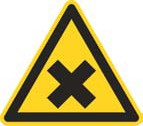 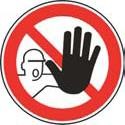 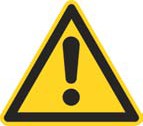 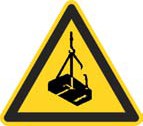 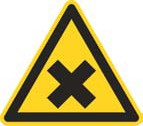 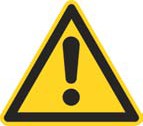 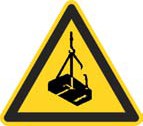 Dodatkové tabuledodávateľ je povinný mať stanovené dorozumievacie signály (nariadenie vlády č. 387/2006Z. z. o používaní značiek a signálov)všeobecne platný signál – STOJ! (platný vo všetkých priestoroch objednávateľa)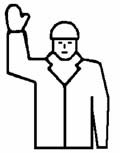 STOP	Pravé rameno smeruje hore,Prerušenie	dlaň je obrátená dopredu Koniec pohybuDodávateľ je povinný zároveň dodržiavať všetky ostatné ustanovenie vyšie uvedených právnych noriempred začatím prác je dodávateľ povinný uzatvoriť dohody o spolupráci zamestnávateľov na spoločnom pracovisku v zmysle §18 zákona 124/2006 Z.z.Požiarna ochranaškolenie dodávateľa prác a jeho zamestnancov o požiarnej ochrane (§ 4, písm. e/ zák. 314/01 Z. z. a § 20 ods 3 vyhlášky 121/2002 Z. z) zabezpečuje objednávateľ technikom požiarnej ochrany o čom vyhotoví záznamškolenie subdodávateľov prác a jeho zamestnancov o požiarnej ochrane (§ 4, písm. e/ zák. 314/01 Z. z. a § 20 ods 3 vyhlášky 121/2002 Z. z) zabezpečuje dodávateľ technikom požiarnej ochrany o čom vyhotoví záznam a tento odovzdá na LS, ES alebo strediskudodávateľ a jeho subdodávatelia sú povinný mať vybavené pracovné stroje, lesné kolesové traktory, harvestery, traktory, iné vozidlá a stroje, ktoré sa používajú pri plnení predmetu zmluvy vhodným prenosným hasiacim prístrojom o hmotnosti min 5 kgnarábať s otvoreným ohňom je možné len na miestach na to určených a označených, toto neplatí pri spaľovaní zvyškov po ťažbe, kde platí osobitný postuppostup pre spaľovanie horľavých látok na voľnom priestranstve vzniknutých po ťažbe (ďalej len zvyškov po ťažbe) je určený osobitným dokumentom v súlade s § 3 a 7 výhlášky 121/2002Z. z. v znení neskorších predpisovdodávateľ  je  povinný  vykonať  primerané  opatrenia  na  zdolávanie  požiaru,  v prípade  jeho nezdolania je povinný túto udalosť nahlásiť na   telefónne číslo   150 alebo 112 a následne vedúcemu zamestnancovi lesnej správy prípadne jeho zástupcoviVýkon činnostídodávateľ  môže  začať  výkon  ťažbovej  činnosti  až  po  udelení  súhlasu  na  ťažbu.  Všetky lesnícke činností až po zavedení na pracovisko a vystavení Zákazkového listu objednávateľomZákazkový list stanovuje špecifiká konkrétnych pracovísktermíny vykonávania jednotlivých prác stanovuje objednávateľVýrobné prostriedkydodávateľ je vlastníkom alebo vie preukázať dostatočnú vybavenosť výrobnými prostriedkami pre vykonanie zmluvného rozsahu prác v zmysle stanovených technológiídodávateľ udržiava techniku v dobrom prevádzkyschopnom stave, bez viditeľného úniku pohonných hmôt a mazadielmechanizačné prostriedky sú vybavené lekárničkou a materiálom na asanáciu uniknutých ropných látok (preferovaný je vapex) a to prostriedky pre približovanie vrátane harvesterov min 5 l a prostriedky pre odvoz dreva min 10 l. Ostatné prostriedky pri množstve pohonných hmôt a mazacích náplní do 100 l = 5 l a pri množstve nad 100 l = 10 l absorbentu. Množstvo náplní sa rovná kapacite palivovej nádrže, mazacieho a hydraulického systémuv JMP sa používajú ekologicky odbúrateľné mazadlá (Ekopil, rastlinný olej, Arborol a pod.)ak výrobca mechanizačného prostriedku pripúšťa použitie ekologických palív a mazív je ich použitie povinnéŤažba drevaťažiť len stromy vyznačené na ťažbudodržať smerovú stínkuzabezpečiť proti rozštiepeniu kmene mimoriadnej kvality (označené dvomi bodkami vedľa seba v d1,3 a na päte stromu) už pri ich spiľovaní pásovými spínačmi kmeňov. Stabilizovať čelá kmeňov mimoriadnej kvality a ostatných drevín citlivých na praskanie S alebo Z hákmi okamžite po spílení a zarovnaní čela, pred odopnutím pásového spínača(Nedodržanie technológie výroby, vplyvom ktorej dôjde k znehodnoteniu kmeňov mimoriadnej kvality sa považuje za škodu spôsobenú organizácii, ktorej výška sa rovná rozdielu v speňažení skutočne vyrobeného sortimentu a sortimentu potenciálne vyrobeného v prípade nepoškodenia kmeňa)uvoľniť  vzniknuté  závesy,  vyťažiť ďalšie  stromy  ohrozujúce  zdravie  a  život  aj  bez  ich vyznačenia najneskôr do konca pracovnej zmenyna stojace živé stromy nesmú byť bez zodpovedajúceho podloženia uväzované laná, kladky a podobne. Živý strom taktiež nesmie slúžiť ako kladkazabezpečiť kmene ponechaných stromov proti samovoľnému pohybupri poškodení oplôtku vykonať provizórnu opravu najneskôr do konca pracovnej doby a ohlásiť ho objednávateľovivyťaženú drevnú hmotu zmerať na odvoznom mieste (dĺžka výrezov 6 m a menej s presnosťou na dm; dĺžka surových kmeňov a výrezov nad 6 m s presnosťou na 0,5 m zaokrúhlené nadol, povinná nadmiera sa do dĺžky nazapočítava. Stredná hrúbka výrezov a surových kmeňov 20 cm a viac sa meria dvomi na seba kolmými meraniami a priemer sa zaokrúhľuje na celé cm nadol. Drevná hmota do 20 cm sa meria jedenkrát a zaokrúhľuje sa na celé centimetre nadol) a zistený údaj zaznamenať na čelo kmeňa resp. výrezumaximálne odchýlky od merania pri harvesteroch:dĺžka ± 1%, avšak nie menej ako 5 cm pre jednotlivé merania, 95% spracovaných kusov musí obsahovať požadovanú dĺžkuhrúbka ± 2,5 mm pre aritmetický priemer z 10 jednotlivých meraní, ±1 cm pre jednotlivú hodnotu,95% spracovaných kusov musí mať požadovaný priemer na čapeobjem  ± 4 % pre jedno ťažbové miesto a pre jeden sortiment drevakalibrácia meracieho a riadiaceho systému, v rámci kontroly sa namerané hodnoty od harvestera porovnávajú s hodnotami ručného merania spracovaného dreva, vždy pri nástupe do nového porastuPestovanie a ochrana lesazalesňovaniepri manipulácii so sadbovým materiálom nesmie dôjsť k obnaženiu koreňového systému aby nedošlo k jeho zaschnutiukoreňový systém sadbového materiálu udržiavať vo vlhkom staveobaľovaný sadbový materiál sa môže premiestňovať len v prepravkách resp. pevných nádobáchpri zalesňovaní obaľovanými sadenicami je potrebné postupovať podľa pokynov OLH, včítane nakladania s obalmiochrana proti burinevyžínaním sa odstraňujú trávy, byliny a nežiaduce dreviny do hrúbky 1 cm; výška strniska maximálne do 1/3 výšky sadenice; vyžatá burina sa ukladá okolo sadeníc alebo medzi ne (nesmie zakrývať sadenicu)herbicídom nesmú byť zasiahnuté cieľové drevinyochrana proti zverirepelentom sa ošetruje terminálny výhonokpri  oplocovaní  z použitého  materiálu  je  súčasťou  dodávky  aj  oprava  poškodených  častí použitého materiálupred uzavretím oplôtku musí byť z neho vyhnaná všetka vniknutá zver ktorá môže spôsobiť škody na ochraňovanej kultúreprerezávky a plecie výsekyodstránené jedince musia byť stiahnuté na zemumiestnenie a parametre linky vyznačí /určí/ v terénne objednávateľhmota z liniek musí byť vtiahnutá do porastu alebo uložená na okraj linky (upresnené v Zákazkovom liste)čistenie plôch po ťažbeťažbové zbytky musia byť uhádzané do hromád s priemerom maximálne 2 m alebo do pásov s maximálnou šírkou 1,5 m (ak nie je stanovené Zákazkovým listom inak)pásy uhádzaných ťažbových  zbytkov  musia  byť  maximálne  po  40  metroch  prerušené medzerou o dĺžke minimálne 5 mobjednávateľom určená hmota ponechaná k prirodzenému rozkladu (celé kmene) sa neuhadzujeManipulácia s drevom a uskladňovanie drevamanipulácia s drevom a uskladňovanie dreva sa riadi Vyhláškou MPSVaR SR č. 46/2010 Z. z., ktorou sa ustanovujú podrobnosti na zaistenie bezpečnosti a ochrany zdravia pri lesnej práci a podrobnosti o odbornej spôsobilosti na výkon niektorých pracovných činností a na obsluhu niektorých technických zariadení a to podľa:§ 7 Manipulácia s drevom a uskladňovanie drevaPodrobnosti na zaistenie bezpečnosti a ochrany zdravia pri manipulácii s drevom a pri uskladňovaní dreva sú uvedené v prílohe č. 4. vyhláškyManipulácia s drevom a uskladňovanie dreva v manipulačno-expedičnom sklade sa vykonáva podľa prevádzkovo-bezpečnostného poriadku; technologický protokol sa nevyhotovuje.Prevádzkovo-bezpečnostný poriadok obsahuje technologické postupy a opatrenia na zaistenie bezpečnosti a ochrany zdravia pri práci pre všetky druhy prác, ktoré sa pri manipulácii s drevom a uskladňovaní dreva vykonávajú, a pre všetky technické zariadenia, ktoré sa pri týchto činnostiach používajú s ohľadom na technické parametre používaných technických zariadeníPrevádzkovo-bezpečnostný poriadok na danom expedičnom sklade poskytne objdenávateľ dodávateľovi proti podpisu. Dodávateľ je povinný dodržiavať schválený Prevádzkovo- bezpečnostný poriadokOdvoz drevaprispôsobiť veľkosť nákladu predpisu č. 349/2009 Z. z. Nariadenie vlády Slovenskej republiky o najväčších prípustných rozmeroch vozidiel a jazdných súprav, najväčších prípustných hmotnostiach vozidiel a jazdných súprav, ďalších technických požiadavkách na vozidlá a jazdné súpravy v súvislosti s hmotnosťami a rozmermi a o označovaní vozidiel a jazdných súprav.  Rýchlosť  pohybu  odvozných  prostriedkov  prispôsobiť  technickému  stavu  povrchu odvoznej cestyna odvozných súpravách (dopravných prostriedkoch) prevážať len také množstvo vhodne rozloženého   dreva,   ktorým   sa   neprekročí   celková   hmotnosť   uvedená   v technických preukazoch  a zároveň  sa  neprekročí celková  dovolená  hmotnosť  podľa vyhlášky  725/2004o prevádzke vozidiel v premávke na pozemných komunikáciáchpri použití tejto tabuľky je potrebné do odvozného lístka uviesť správny prepočet.Objemové hmotnosti niektorých sortimentov surového dreva kg/m3Maximálna dovolená rýchlosť odvozných prostriedkov na lesných cestáchUvedené maximálne dovolené rýchlosti môžu byť zmenené dopravnými značkami na lesných cestáchUdržanie priaznivého stavu lesa a infraštruktúryminimalizovať poškodenie stojacich stromov, prirodzeného zmladenia, nárastov a kultúr v porastoch používaním primeraných technologických postupov a technických pomôcok pre úpravu pohybu dreva (smerové kladky a pod.)ošetriť  na  svoje  náklady  poranenia  stromov  vzniknuté  odretím  kôry  schválenými fungicídnymi prípravkami najneskôr do 5 hodín po vzniku poranenia. Fungicídne prípravky zabezpečí pre dodávateľa príslušný OZ vo vlastnej réžii (na svoje náklady). Hodnoty prípustnosti poškodenia stromov:cieľové stromy (označené) – nepripúšťa sazostávajúce stromy v poraste (medzi dopravnými dráhami) – do 10 % z počtu hraničné stromy dopravných dráh – do 20 % z počtuHodnoty prípustnosti poškodenia prirodzeného zmladenia:na vopred určených trasách približovania sa pripúšťa 100% na ostatnej ploche - určené v „Zákazkovom liste“prerušiť  prácu  počas  dažďa  a  po  daždi  na  dobu  v závislosti  od  únosnosti  podložia a vybavenia približovacieho prostriedku vhodnými (floatačnými) pneumatikamipokryť  dopravné  trasy  približovania  dreva  v bahnitých  alebo  lanovkových  terénoch dostatočnou výškou pevného, miestne prístupného materiálu (konáre, nehrubie, ležanina, kamene) pre zabránenie vzniku erózie alebo kritickej hĺbke koľají (viac ako 30 cm)pri vzniku koľají hlbokých 30 cm zahrnúť ich miestnym materiálom (vytlačená zemina, konáre a pod.). V práci je možné pokračovať až po ich zahrnutípo harvesterových technológiách musí byť ťažbovo dopravná erózia na ploche porastu (okrem linky) menšia ako 7%po harvesterových technológiách musí byť hĺbka koľaje menšia ako 10 cmvykonať poťažbovú úpravu pracovísk a to najmä:denne,  po  skončení  pracovnej  smeny  vyčistiť  odvozné  cesty, približovacie  cesty (vrátane ich odvodňovacích priekop), značené turistické trasy a chodníky od ťažbových zbytkovdenne vyčistiť vodné toky a brehy (do vzdialenosti 5 m na obidve strany) od ťažbových zbytkovdenne vyčistiť všetky odrážky na trase približovania a odviesť zrážkové vodydenne vyčistiť priekopy zanesené zeminou nahrnutou približovanímstabilizovať narušené brehy vodných tokov (prinavrátenie do pôvodného stavu)vyplniť erózne ryhy v dopravných trasách približovacích prostriedkov hlbšie ako 15 cm vytlačenou zeminou alebo  ťažbovými zvyškamizbytky po manipulácii na odvoznom mieste sústrediť na jednu hromadupredpokladá sa, že lesná dopravná sieť je v dobrom stave zodpovedajúcom bežnému opotrebeniu. Ak dodávateľ zistí pred začatím prác, že niektorá z ciest alebo jej časť je v zhoršenom stave, vyzve LESY Slovenskej republiky, štátny podnik k spísaniu zápisu o stave lesnej cesty.použitie protišmykových reťazí je zakázané na lesných cestách s povrchovou úpravou vozovky, pokiaľ nie sú pokryté ľadom alebo súvislou ujazdenou vrstvou snehu o hrúbke minimálne 5 cmManipulácia s ropnými produktmipri manipulácii s ropnými produktmi vykonávať primerané opatrenia za zamedzenie úniku týchto látok do prostredia. Pri úniku ropných látok okamžite vykonať asanačné opatrenia a udalosť ohlásiť objednávateľoviodstavovať (parkovať) stroje len na miestach na to určených, ktoré nie sú v blízkosti vodných  zdrojov.  Motorovú  časť  a nádrže  na  pohonné  hmoty  zabezpečiť  (podložiť) záchytnými nádobami (vaňami)skladovať a tankovať pohonné hmoty a mazivá do mechanizmov len na miestach na to určených za použitia primeraných technických pomôcok (záchytné vane), vo vzdialenosti minimálne 25 m od brehovej čiary vodného toku, nádrže, studničky alebo prameňatankovať pohonné hmoty a mazivá do JMP vo vzdialenosti minimálne 25 m od brehovej čiary vodného toku, nádrže, studničky alebo prameňaneutralizovať uniknuté nebezpečné látky (ropné látky) absorpčnými hmotami k tomu určenými  (Vapex,  Perlit)  a s  použitým  absorbentom  nakladať  v zmysle  predpisov o nakladaní s odpadmiAplikácia chemických látok a nakladanie s odpadmimanipulovať s chemickým prípravkom v súlade s kartou bezpečnostných údajov poskytnutou lesnou správounepoužívať chemické látky jedovaté pre ryby a vodné živočíchy (podľa údajov v poskytnutej karte bezpečnostných údajov) a nemanipulovať s nimi vo vzdialenosti menšej ako 25 m od brehovej čiary vodného toku alebo nádrže a od studničiek a prameňovdodávateľ  musí mať  schválený  prevádzkový  poriadok  pre  aplikáciu  chemických  látok regionálnym úradom verejného zdravotníctvaobaly od použitých chemických látok sa odovzdávajú na príslušnej LSodstrániť z pracovísk všetok odpad vzniknutý pri vykonávaní činnostiDôležité telefónne číslaHasiči	150lekárska záchranná služba	155polícia	158integrovaný záchranný systém	112vedúci LS ..........................	...........................technik ŤČ .........................	...........................technik PČ .........................	...........................Záverečné ustanoveniaPožiadavky a podmienky uvedené v týchto všeobecne záväzných podmienkach môžu byť spresnené alebo upravené v Zákazkovom listeVšeobecne	záväzné podmienky pre	 vykonávanie lesníckych činností sú neoddeliteľnou prílohou rámcovej dohody.Svojim podpisom potvrdzujem, že som sa oboznámil s všeobecne záväznými podmienkami pre vykonávanie lesníckych činností na pracoviskách štátneho podniku LESY Slovenskej republiky.Príloha č. 2 k Rámcovej dohodeDOHODA O SAMOFAKTURÁCIIuzatvorená v súlade s § 72 ods. 4 zákona č. 222/2004 Z. z. o dani z pridanej hodnoty v znení neskorších predpisovZMLUVNÉ STRANYObjednávateľ  (ďalej len „objednávateľ“)a    (ďalej len „dodávateľ“)(ďalej spolu aj „účastníci dohody“)Článok I.Podmienky vyhotovovania faktúr - samofakturáciaPredmetom je vyhotovovanie faktúr (daňových dokladov) OBJEDNAVATEĽOM v mene a na účet DODÁVATEĽA  v súlade  so  zákonom  č.  222  /2004  Z.  z.  o dani  z pridanej  hodnoty  v znení neskorších  predpisov  za  dodanie  služby  podľa  Rámcovej  dohody  č.  ................................. uzatvorenej  dňa ................... (ďalej len „Dohoda“).Cyklus vyhotovovania faktúr - OBJEDNÁVATEĽ bude faktúry vyhotovovať po prebratí vykonaných prác prostredníctvom zákazkového listu a po schválení Evidencie lesníckych činností vykonávaných dodávateľskými subjektmi oboma stranami ku koncu bežného mesiaca v mesačnej uzávierke (prípadne po dohode s dodávateľom).Zasielanie faktúr - OBJEDNÁVATEĽ sa zaväzuje vyhotovené daňové doklady podľa bodu 2 a 3 tohto článku bezodkladne po ich vyhotovení doručiť DODÁVATEĽOVI.Číslovanie faktúr - FAKTÚRAM pri ich vyhotovovaní priradí informačný systém OBJEDNÁVATEĽA jedinečné poradové číslo, ktoré budú obe strany považovať za variabilný symbol daňového dokladu. OBJEDNÁVATEĽ  sa  zaväzuje  vo svojom  informačnom  systéme  týmto  číslom  označiť  interný účtovný doklad relevantný s predmetnou faktúrou.Spôsob úhrady - OBJEDNÁVATEĽ bude uhrádzať DODÁVATEĽOVI za dodanú službu hodnotu uvedenú vo faktúre, ako výslednú podľa zmluvne dohodnutých platobných podmienok. Splatnosť faktúry začína plynúť dňom jej vyhotovenia u OBJEDNÁVATEĽA.OBJEDNÁVATEĽ  sa  zaväzuje  vyhotovovať  faktúry  po  formálnej  aj  obsahovej  stránke  v súlade s uzatvorenou Dohodou a platnými právnymi predpismi a so všetkými náležitosťami vyplývajúcimi z týchto podmienok.Článok II. Záverečné ustanoveniaDODÁVATEĽ prehlasuje, že údaje uvedené v tejto Dohode o samofakturácii sú správne a môžu byť použité v hlavičke faktúr .DODÁVATEĽ      sa      zaväzuje      bezodkladne      písomnou      relevantnou      formou      ohlásiť OBJEDNÁVATEĽOVI všetky zmeny osobných údajov.DODÁVATEĽ prehlasuje, že faktúry vystavené v zmysle tejto Dohody o samofakturácii OBJEDNÁVATEĽOM v mene a na účet DODÁVATEĽA, bude plne akceptovať.Zmluvné strany vyhlasujú, že súhlasia s týmito podmienkami vyhotovovania faktúr, že žiadna zo zmluvných strán nekonala v tiesni, omyle ani za nápadne nevýhodných podmienok, bez výhrad súhlasia s ich obsahom, na znak čoho túto Dohodu o samofakturácii vlastnoručne podpisujú.	Táto   Dohoda   o samofakturácii   nadobúda   platnosť   dňom   jej   podpísania   a účinnosť   dňom nasledujúcim po dni jej zverejnenia v súlade s § 47a Občianskeho zákonníka.Táto dohoda o vyhotovovaní faktúr - samofakturácia sa vyhotovuje v 4 exemplároch. Rozdeľovník 2x DODÁVATEĽ, 1x OZ, 1x LS.Zákazkový listpre práce v ťažbovej činnosti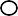 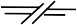 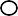 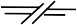 Ostatné dojednaniaObjednávateľ odovzdáva miesto(a) výkonu prác uvedené v tomto protokole zhotoviteľovi za účelom plnenia predmetu zmluvy na dobu jeho vykonania za podmienok stanovených v zmluve, dodatku alebo objednávky k zmluve alebo v tomto zákazkovom liste.Svojim podpisom potvrdzujem, že som od objednávateľa dostal dostatočné informácie a pokyny na zaistenie bezpečnosti a ochrany zdravia pri práci a požiarnej ochrany, ktoré sú platné pre priestory a pracoviská objednávateľa, v ktorých budem vykonávať činnosť v zmysle zmluvy a mám vypracovaný technologický protokol. Rozsah poskytnutých informácii je v súlade s § 6, odst. 4 zák. 124/2006 Z. z. a § 7 ods. 8 písm. a) až c) a slúži na potvrdenie údajov ktoré boli poskytnuté zmluvnému partnerovi. Potrebné informácie poskytnem svojím zamestnancom prípadne ďalším zmluvným partnerom najneskoršie pred nástupom na uvedené pracovisko1. Podpisom zároveň potvrdzujem prevzatie pracoviska.Objednávateľ je oprávnený vykonať preverenie dodržiavania zmluvných podmienok počas výkonu práce. O vstupe na pracovisko informuje vedúceho pracovnej skupiny.Termín začatia prác:	Dohodnutý termín ukončenia prác:Dátum odovzdania pracoviska:	Objednávateľ: .................................... Dodávateľ: ....................................Prevzatie prác a pracoviska:	Dátum ukončenia prác:Hodnotenie kvalitatívnych a technologických požiadaviek                                 splnenie požiadaviek:    áno     čiastočne   nie	      dodržanie stanovených termínovdodržanie určeného technologického postupu a požadovanej kvality a rozsahu prácdodržanie limitov poškodenia stromov a prirodz. zmladenia, ošetrenie poškodených stromovdodržiavanie predpisov BOZP, PO, používanie OOPP a bezpečnostného značeniadodržiavanie predpisov týkajúcich sa odpadov a ochrany prírody vrátane rešpektovania jej špecifíkvykonanie poťažbovej úpravy porastovej plochy, vodných zdrojov a dopravných dráhsplnenie opatrení uložených na odstránenie zistených nedostatkovUPLATŇOVANÉ SANKCIE SPOLU	%Objednávateľ a dodávateľ svojím podpisom potvrdzujú svoj súhlas s hodnotením kvalitatívnych a technologických požiadaviek a so sankciami uvedenými vyššie. Technické jednotky sú uvedené v Evidencii lesníckych činností vykonávaných dodávateľským spôsobom.Objednávateľ Obchodné meno: LESY Slovenskej republiky, štátny podnik Sídlo: Námestie SNP 8, 975 66 Banská Bystrica Organizačná zložka: Odštepný závod UličSídlo: Ulič 96, 067 67 UličPrávne zastúpený: Ing. Marek Fecák - vedúci OZ IČO: 36 038 351 DIČ: 2020087982 IČ DPH SK2020087982 Číslo účtu (IBAN): SK72 0200 0000 0047 2420 9051 Kontakt: Štefan Aľušik, vedúci LS Klenová, +421907 997 263Zapísaný v Obchodnom registri Okresného súdu v Banskej Bystrici dňa 29.10.1999, Oddiel Pš, vložka č.155/S Zapísaný v Obchodnom registri Okresného súdu v Banskej Bystrici dňa 29.10.1999, Oddiel Pš, vložka č.155/S Zapísaný v Obchodnom registri Okresného súdu v Banskej Bystrici dňa 29.10.1999, Oddiel Pš, vložka č.155/S Dodávateľ Obchodné meno:                          .........................................................................................   Sídlo:                                            .........................................................................................   IČO:                                              .........................................................................................   DIČ:                                              .........................................................................................   IČ DPH:                                        .........................................................................................  Právne zastúpený:                        .........................................................................................  Kontakt:                                         .........................................................................................   obchodná spoločnosť zapísaná v Obchodnom registri SR, vedenom Okresným súdom ................. oddiel: .................., vložka č.: .......................Cena bez DPH: ..............................slovom: .......................................................................................slovom: .......................................................................................slovom: .......................................................................................DPH 20 %:        ..............................slovom: .......................................................................................Cena celkom:   ..............................slovom: .......................................................................................slovom: .......................................................................................V Uliči, dňa ..........................   V .........................., dňa ............................ Objednávateľ: Dodávateľ: Nepovolaným vstup zakázaný (spolu so značkou č.2, 3 alebo 4a príslušnou dodatkovou tabuľou)Nebezpečenstvo škodlivej alebo dráždivej látkyIné nebezpečenstvoNebezpečenstvo pádu alebo pohybu zaveseného bremenaMaximálne množstvo naloženého drevaMaximálne množstvo naloženého drevaMaximálne množstvo naloženého drevaMaximálne množstvo naloženého drevaMaximálne množstvo naloženého drevaMaximálne množstvo naloženého drevaMaximálne množstvo naloženého drevaMaximálne množstvo naloženého drevaUžitočná hmotnosť vozidla v kgUžitočná hmotnosť vozidla v kgDrevná hmota v m3Drevná hmota v m3Drevná hmota v m3Drevná hmota v m3Drevná hmota v m3Drevná hmota v m3Užitočná hmotnosť vozidla v kgUžitočná hmotnosť vozidla v kgIhličnatéIhličnatéListnatéListnatéListnatéListnatéUžitočná hmotnosť vozidla v kgUžitočná hmotnosť vozidla v kgčerstvépreschnutémäkkémäkkéTvrdéTvrdéUžitočná hmotnosť vozidla v kgUžitočná hmotnosť vozidla v kgčerstvépreschnutéčerstvépreschnutéčerstvépreschnutédo80009,0011,509,0011,507,508,50do900010,0013,0010,0012,508,5010,00do1000011,5014,5011,0014,009,5011,00do1100012,5016,0012,5015,5010,5012,00do1200013,5017,5013,5017,0011,5013,00do1300015,0019,0014,5018,5012,5014,50do1400016,0020,5015,5020,0013,0015,50do1500017,0022,0017,0021,5014,0016,50do1600018,5023,5018,0023,0015,0017,50do1700019,5025,0019,0024,0016,0019,00do1800020,5026,5020,0025,5017,0020,00do1900022,0028,0021,5027,5018,0021,00do2000023,0029,5022,5028,5019,0022,00do2100024,0031,0023,5030,0020,0023,50do2200025,5032,5025,0031,5021,0024,50do2300026,5034,0026,0033,0022,0025,50do2400027,5035,5027,0034,5023,0026,50do2500029,0037,0028,0035,5024,0028,00do2600030,0038,5029,5037,0025,0029,00do2700031,0040,0030,5038,5025,5030,00do2800032,5041,5031,5040,0026,5031,00do2900033,5043,0032,5041,5027,5032,50do3000034,5044,5034,0043,0028,5033,50Drevo v kôreDrevo v kôreDrevo v kôreDrevo v kôreDrevo v kôreDrevo v kôreDrevo v kôreDrevo v kôreDrevo v kôreDrevo v kôreSortimentVlhkosť drevaMerná jednotkaIhličnaté drevinyIhličnaté drevinyListnaté drevinyListnaté drevinyListnaté drevinyListnaté drevinyListnaté drevinySortimentVlhkosť drevaMerná jednotkasm, jdbo, smcmäkkémäkkétvrdétvrdétvrdéSortimentVlhkosť drevaMerná jednotkasm, jdbo, smctopoľ, vŕba lipajelša, osika a ostatnéagát, buk, dub, hrabcerbreza, brest, jaseň, javorGuľatinačerstvém3 b.k.94010609201050118014601080Guľatinapreschnutém3 b.k.73085072084010001200940Guľatinasuchém3 b.k.520650490630810930800Vláknina rovnané úžitkové drevočerstvéprm620670520600680820640Vláknina rovnané úžitkové drevopreschnutéprm480540410480580670550Vláknina rovnané úžitkové drevosuchéprm340410280360470520470Prep. koeficientPrep. koeficientprm/m30,660,630,570,570,580,560,59Palivové drevočerstvéprm600680500670640790580Palivové drevopreschnutéprm470540390450540650510Palivové drevosuchéprm330420260340440500430Prep. koeficientPrep. koeficientprm/m30,640,640,540,540,540,540,54Drevo bez kôryDrevo bez kôryDrevo bez kôryDrevo bez kôryDrevo bez kôryDrevo bez kôryDrevo bez kôryDrevo bez kôryDrevo bez kôryDrevo bez kôrySortimentVlhkosť drevaMerná jednotkaIhličnaté drevinyIhličnaté drevinyListnaté drevinyListnaté drevinyListnaté drevinyListnaté drevinyListnaté drevinySortimentVlhkosť drevaMerná jednotkasm, jdbo, smcmäkkémäkkétvrdétvrdétvrdéSortimentVlhkosť drevaMerná jednotkasm, jdbo, smctopoľ, vŕba lipajelša, osika a ostatnéagát, buk, dub, hrabcerbreza, brest, jaseň, javorGuľatinačerstvém3 b.k.86094083093011101280970Guľatinapreschnutém3 b.k.6707606507409401050840Guľatinasuchém3 b.k.480580470550760820720Vláknina rovnané úžitkové drevočerstvéprm570590470530640720570Vláknina rovnané úžitkové drevopreschnutéprm440480370420550590500Vláknina rovnané úžitkové drevosuchéprm320370270310440460420Prep. koeficientPrep. koeficientprm/m30,660,630,570,570,580,580,59Palivové drevočerstvéprm550600450500600690520Palivové drevopreschnutéprm430490350400510570450Palivové drevosuchéprm310370250300410440390Prep. koeficientPrep. koeficientprm/m30,640,640,540,540,540,540,54triedalesnej cestypopis lesnej cestymaximálnadovolená rýchlosťI.lesná cesta s povrchovou úpravou vozovky, so šírkou koruny cesty minimálne 4 m, celoročne využiteľné40 km/hII.lesná cesta so spevneným povrchom so šírkou koruny cesty minimálne 4 m, celoročne alebo sezónne využiteľné30 km/hIII.lesná cesta spravidla bez spevnenia povrchu slúžiaca predovšetkým na približovanie dreva sezónne využiteľná aj naodvoz dreva20 m/hV Uliči, dňa .....................V ……………………., dňa .....................Objednávateľ:Dodávateľ:Ing. Marek Fecákvedúci OZ Ulič                                         obchodné menozastúpená, titul, meno a priezviskofunkciaObchodné meno:LESY Slovenskej republiky, štátny podnikSídlo:Námestie SNP 8, 975 66 Banská BystricaOrganizačná zložka:OZ UličSídlo:Ulič 96, 067 67 UličPrávne zastúpený:Ing. Marek Fecák - vedúci OZ UličIČO:36 038 351DIČ:2020087982IČ DPHSK2020087982Číslo účtu (IBAN):SK72 0200 0000 0047 2420 9051Kontakt:Štefan Aľušik, vedúci LS Klenová, Zapísaný v Obchodnom registri Okresného súdu v Banskej Bystrici dňa 29.10.1999, Oddiel Pš, vložkač.155/SZapísaný v Obchodnom registri Okresného súdu v Banskej Bystrici dňa 29.10.1999, Oddiel Pš, vložkač.155/SDodávateľ Obchodné meno:                             ..............................................................................................Sídlo:                                               ..............................................................................................IČO:                                                 ..............................................................................................DIČ:                                                 ..............................................................................................IČ DPH:                                           ..............................................................................................Právne zastúpený:                           ..............................................................................................Kontakt:                                           ..............................................................................................obchodná spoločnosť zapísaná v Obchodnom registri SR, vedenom Okresným súdom ................. oddiel: .................., vložka č.: ....................... V Uliči, dňa .....................V …………………, dňa .....................Objednávateľ:Dodávateľ:Ing. Marek Fecákvedúci OZ Uličobchodné menozastúpená, titul, meno a priezvisko, funkciaVykonávateľ práce – dodávateľČíslo zmluvy:	Číslo dodatku:	Číslo objednávky: Evid. číslo a meno dodávateľa:Špecifiká ochrany prírody    Územia NATURA 2000	biotop EV,NV	vtáčie územie	stupeň ochrany prírody	1,	2,	3,	4,	5 stromy ponechané na dožitie ks: Ihl:	List:	hniezdne stromy vzácnych druhov vtákov ks:	iné významné miesta ochrany prírodyDôležité obmedzenia:Charakteristika porastuPôdne pomery:	únosná pôda	neúnosná pôda	terénne prekážky    priemerný sklon pre ťažbu	%, pre približovanie	%Vegetácia:	etážový porast	prízemná vegetácia	tŕnitý podrast	prirodzené zmladenieVody:	trvalé vodné zdroje	strže a výmole	podmáčané stanovištia	ochranné pásmo	1.st.,	2.st.,	3.st.Miesto osobitného významu:	historická pamiatka	miestne významné miesto	turisticky významné miestoiné:BOZPTiesňové volania: 112, Najbližšia nemocnica:	Najbližší telefón (miesto):Vedúci pracovnej skupiny (meno, telefón)použitie primeraných osobných ochranných pracovných prostriedkov	pohyb verejnosti alebo pracovníkov zadávateľa v poraste stanovenie dorozumievacích signálov	zvýšený výskyt kliešťov - kliešťové infekčné ochorenia	turistický chodník signál mobilnej siete	výskyt suchých a nahnitých stromov, zlomov, polomov a vývratov	líniové stavby, budovyspracovanie sústredenej kalamity	možnosť samovoľného pohybu kameňov a kmeňov	použitie výstražných značiek spracovanie rozptýlenej kalamity	poskytnutá karta bezpečnostných údajov chemickej látkyNázov a druh použitej chemickej látky:Účel a odôvodnenie použitia chemickej látky:Iné:Z uvedených informácií o nebezpečenstvách a ohrozeniach ako aj z iných informácií uvedených v tomto zákazkovom liste odvodzuje dodávateľ možné riziko – pravdepodobnosť vzniku poškodenia zdravia. Na pracovisku sa môžu vyskytnúť aj iné ohrozenia, ktoré nebolo možnéidentifikovať pri odovzdávaní pracoviska alebo súvisia s poveternostnými vplyvmi. Dodávateľ je povinný spracovať technologický protokol.